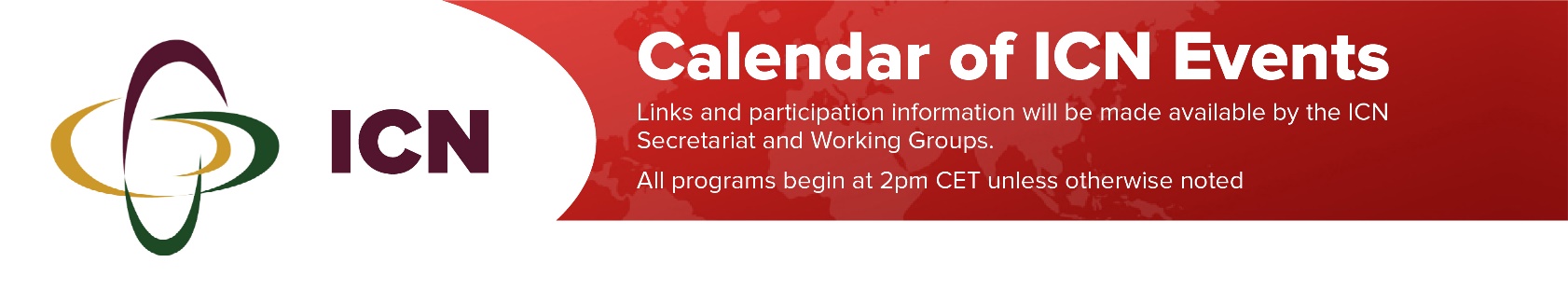 
Color Coding KeyAll ICN virtual eventsWorking Group WebinarWorkshopRegional ProgrammingAnnual Conference     Date     Program     SessionSEPTEMBERSEPTEMBERSEPTEMBERThursday 2 SeptemberPre-Workshop WebinarPromotion & Implementation of ICN Work Product – Introduction to the Workshop and Presentation on the Analysis of Potential CompetitionTuesday 7 SeptemberAll ICNICN Intersection Project webinar on competition, consumer protection and privacyThursday 9 SeptemberP&I Workshop Investigative Planning & Process Thursday 16 SeptemberP&I WorkshopDeveloping Reliable Evidence – Documents & DataThursday 23 SeptemberP&I WorkshopDeveloping Reliable Evidence – Interviews/Third Party CallsThursday 30 SeptemberP&I WorkshopInternational Cooperation OCTOBEROCTOBEROCTOBERThursday 7 OctoberAll ICNICN/World Bank Advocacy Contest12-15 OctoberICN Annual Conference20th ICN Virtual Annual Conference, hosted by the Hungarian GVHMonday 25 OctoberAll ICNICN 20th Anniversary CelebrationNOVEMBERNOVEMBERNOVEMBERDECEMBERDECEMBERDECEMBERWorking Group Contact InformationFind out more about AWG at:https://www.internationalcompetitionnetwork.org/working-groups/advocacy/   Contact AWG Working Group Co-Chairs:Superintendencia de Industria y Comercio of ColombiaHong Kong Competition CommissionNorwegian Competition AuthorityFind out more about AEWG at:https://www.internationalcompetitionnetwork.org/working-groups/agency-effectiveness/ Contact AEWG Working Group Co-Chairs:Competition Authority of BotswanaCompetition and Consumer Commission of Singapore Swedish Competition AuthorityFind out more about CWG at:https://www.internationalcompetitionnetwork.org/working-groups/cartel/ Contact CWG Working Group Co-Chairs:Russian Federal Anti-Monopoly Service (FAS)French Autorité de la ConcurrenceItalian Competition Authority AGCMFind out more about MWG at:https://www.internationalcompetitionnetwork.org/working-groups/merger/ Contact MWG Working Group Co-Chairs:UK Competition and Markets AuthoritySpanish Competition Authority CNMC Brazilian Competition AuthorityFind out more about UCWG at:https://www.internationalcompetitionnetwork.org/working-groups/unilateral-conduct/ Contact UCWG Working Group Co-Chairs:European Commission DG COMPSouth Africa Competition Commission Japan Fair Trade Commission